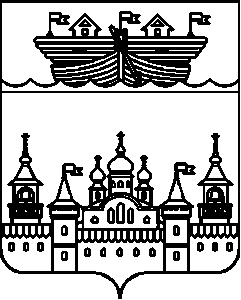 АДМИНИСТРАЦИЯКАПУСТИХИНСКОГО СЕЛЬСОВЕТАВОСКРЕСЕНСКОГО МУНИЦИПАЛЬНОГО РАЙОНАНИЖЕГОРОДСКОЙ ОБЛАСТИПОСТАНОВЛЕНИЕ16 июня 2017 года									№ 44Об утверждении Порядка предоставления информации, содержащей основания для проведения заседаний комиссии по соблюдению требований к служебному поведению муниципальных служащих администрации Капустихинского сельсовета Воскресенского муниципального района Нижегородской области и урегулированию конфликта интересовВ соответствии с Федеральным законом от 2 марта 2007 года № 25-ФЗ «О муниципальной службе в Российской Федерации», Федеральным законом от 25 декабря 2008 года № 273-ФЗ «О противодействии коррупции», Законом Нижегородской области от 3 августа 2007 года № 99-З «О муниципальной службе в Нижегородской области», администрация Капустихинского сельсовета Воскресенского муниципального района Нижегородской области постановляет:1.Утвердить прилагаемый Порядок представления информации, содержащей основания для проведения заседаний комиссии по соблюдению требований к служебному поведению муниципальных служащих администрации Капустихинского сельсовета Воскресенского муниципального района Нижегородской области и урегулированию конфликта интересов.2.Контроль за исполнением данного постановления оставляю за собой.Глава администрации							       Л.И. АфоньшинаУтвержденопостановлением администрацииКапустихинского сельсоветаВоскресенского муниципального районаНижегородской областиот 16 июня 2017 года № 44ПОРЯДОКпредоставления информации, содержащей основания для проведения заседаний комиссии по соблюдению требований к служебному поведению муниципальных служащих администрации Капустихинского сельсовета Воскресенского муниципального района Нижегородской области и урегулированию конфликта интересов(далее – Порядок)1.Общие положения1.1.Настоящий Порядок разработан в целях реализации полномочий комиссии по соблюдению требований к служебному поведению муниципальных служащих администрации Капустихинского сельсовета Воскресенского муниципального района и урегулированию конфликта интересов, и определяет процедуру представления информации, содержащей основания для проведения заседаний комиссии по соблюдению требований к служебному поведению муниципальных служащих администрации Капустихинского сельсовета Воскресенского муниципального района Нижегородской области (далее – администрация сельсовета) и урегулированию конфликта интересов, образуемой в администрации сельсовета (далее - комиссия).1.2.Настоящий Порядок предусматривает:а)процедуру поступления в администрацию сельсовета следующей информации, содержащей основания для проведения заседания комиссии:-обращения гражданина, замещавшего в администрации сельсовета должность муниципальной службы, включенную в перечень, установленный муниципальным правовым актом администрации сельсовета, о даче согласия на замещение на условиях трудового договора должности в организации и (или) выполнять в данной организации работы (оказывать данной организации услуги) в течение месяца стоимостью, установленной частью 1 статьи 12 Федерального закона от 25 декабря 2008 года № 273-ФЗ «О противодействии коррупции», на условиях гражданско-правового договора (гражданско-правовых договоров), если отдельные функции муниципального (административного) управления данной организацией входили в его должностные (служебные) обязанности, до истечения двух лет со дня увольнения с муниципальной службы (далее - обращение);-заявления муниципального служащего о невозможности по объективным причинам представить сведения о доходах, о расходах, об имуществе и обязательствах имущественного характера своих супруги (супруга) и несовершеннолетних детей (далее - заявление);-заявление муниципального служащего, замещающего должность главы администрации Капустихинского сельсовета Воскресенского муниципального района Нижегородской области, о невозможности выполнить требования Федерального закона от 7 мая 2013 года № 79-ФЗ «О запрете отдельным категориям лиц открывать и иметь счета (вклады), хранить наличные денежные средства и ценности в иностранных банках, расположенных за пределами территории Российской Федерации, владеть и (или) пользоваться иностранными финансовыми инструментами» в связи с арестом, запретом распоряжения, наложенными компетентными органами иностранного государства в соответствии с законодательством данного иностранного государства, на территории которого находятся счета (вклады), осуществляется хранение наличных денежных средств и ценностей в иностранном банке и (или) имеются иностранные финансовые инструменты, или в связи с иными обстоятельствами, не зависящими от его воли или воли его супруги (супруга) и несовершеннолетних детей;-уведомления муниципального служащего о возникновении личной заинтересованности при исполнении должностных обязанностей, которая приводит или может привести к конфликту интересов (далее - уведомление);-заявления муниципального служащего о получении разрешения на участие на безвозмездной основе в управлении в качестве единоличного исполнительного органа (или вхождение в состав коллегиальных органов управления) общественной организацией (или жилищным, жилищно-строительным, гаражным кооперативами, садоводческим, огородническим, дачным потребительскими кооперативами, товариществом собственников недвижимости).б)процедуру поступления председателю комиссии информации, содержащей основания для проведения заседаний комиссии.2.Процедура представления обращений и заявленийв администрацию сельсовета2.1.Обращения и заявления на имя председателя комиссии по формам согласно приложениям 1, 2 и 4 к настоящему Порядку, а также заявления муниципального служащего о получении разрешения на участие на безвозмездной основе в управлении в качестве единоличного исполнительного органа (или вхождение в состав коллегиальных органов управления) общественной организацией (или жилищным, жилищно-строительным, гаражным кооперативами, садоводческим, огородническим, дачным потребительскими кооперативами, товариществом собственников недвижимости), форма которого утверждена нормативным правовым актом администрации сельсовета, представляются в администрацию сельсовета и регистрируются работником администрации сельсовета, ответственным за работу по профилактике коррупционных и иных правонарушений, в день поступления.2.2.Регистрация обращений и заявлений производится в журнале регистрации информации, содержащей основания для проведения заседания комиссии (далее - журнал регистрации) (приложение 3 к настоящему Порядку), листы которого должны быть пронумерованы, прошнурованы и скреплены печатью администрации сельсовета.2.2.1.Обращение или уведомление муниципального служащего о возникновении личной заинтересованности при исполнении должностных обязанностей, которая приводит или может привести к конфликту интересов, заключение кадровой службы и другие материалы представляются председателю комиссии в течение 45 дней со дня поступления обращения или уведомления.2.3.В журнале регистрации указываются:-порядковый номер поступившей информации;-дата поступления информации;-фамилия, имя, отчество лица, направившего информацию;-краткое изложение фактов, указанных в информации; причина направления;-фамилия, имя, отчество; должность лица, принявшего информацию;-дата передачи информации председателю комиссии;-примечание.2.4.На обращении или заявлении ставится отметка о его поступлении, в котором указываются дата поступления и входящий номер.2.5.В случае если гражданин (муниципальный служащий) не имеет возможности передать заявление (обращение) лично, оно может быть направлено в адрес администрации сельсовета заказным письмом с уведомлением и описью вложения.3.Процедура поступления председателю комиссии информации, содержащей основания для проведения заседания комиссии3.1.После регистрации обращения или заявления в журнале регистрации оно передается на рассмотрение председателю комиссии не позднее рабочего дня, следующего за днем регистрации обращения или заявления.3.2.Материалы проверки достоверности и полноты сведений, представляемых гражданами, претендующими на замещение должностей муниципальной службы, и муниципальными служащими, и соблюдения муниципальными служащими требований к служебному поведению, проводимой в соответствии с постановлением администрации Капустихинского сельсовета Воскресенского муниципального района Нижегородской области от 29 августа 2014 года № 26, свидетельствующие:-о представлении муниципальным служащим недостоверных или неполных сведений, предусмотренных подпунктами «а» и «в» пункта 1 Положения о проверке достоверности и полноты сведений, представляемых гражданами, претендующими на замещение должностей муниципальной службы, и гражданами, замещающими должности муниципальной службы в администрации сельсовета, и соблюдения муниципальными служащими требований к служебному поведению, утвержденного постановлением администрации Капустихинского сельсовета Воскресенского муниципального района Нижегородской области от 29 августа 2014 года № 26;-о несоблюдении муниципальным служащим требований к служебному поведению и (или) требований об урегулировании конфликта интересов направляются председателю комиссии в течение трех рабочих дней с момента подведения итогов проверки.В этих целях в администрации сельсовета подготавливает проект письма за подписью главы администрации сельсовета, с приложением материалов проверки.3.3.Представление главы администрации сельсовета, или любого члена комиссии, касающееся обеспечения соблюдения муниципальным служащим требований к служебному поведению и (или) требований об урегулировании конфликта интересов либо осуществления в администрации сельсовета мер по предупреждению коррупции, представляется в администрацию сельсовета и регистрируется работником администрации сельсовета, ответственным за работу по профилактике коррупционных и иных правонарушений, в журнале регистрации в день поступления.3.4.В журнале регистрации указываются:-порядковый номер представления;-дата принятия представления;-должность, фамилия и инициалы лица, направившего представление;-краткое содержание представления;-фамилия и инициалы сотрудника, принявшего представление;-подпись сотрудника, принявшего представление.3.5.На представлении ставится отметка о его поступлении, в котором указываются дата поступления и входящий номер.3.6.После регистрации представления оно передается на рассмотрение председателю комиссии не позднее рабочего дня, следующего за днем регистрации представления.Приложение 1 к ПорядкуПредседателю комиссии по соблюдению требований к служебному поведениюмуниципальных служащих администрации Капустихинского сельсовета Воскресенского муниципального районаНижегородской области и урегулированию конфликта интересовот_______________________________________________________________________(ФИО, должность муниципального служащего)Заявлениео невозможности по объективным (уважительным) причинам представить сведения о доходах, об имуществе и обязательствах имущественного характера своих супруги (супруга) и несовершеннолетних детейСообщаю, что я не имею возможности представить сведения о доходах, об имуществе и обязательствах имущественного характера за _____год своей (своего)_________________________________________________________________ (ФИО супруги (супруга) и (или) несовершеннолетнего ребенка (детей)__________________________________________________________________по следующим объективным (уважительным) причинам:___________________________________________________________(указываются конкретные причины непредставления сведений:раздельное проживание, неприязненные отношения и т.д.)__________________________________________________________________Мною предприняты все возможные меры для получения данной информации:_________________________________________________________________(перечислить предпринятые меры: направление писем с уведомлением по месту жительства или по месту работы супруга, запросы в налоговую службу, получение письменного отказа супруга представить сведения и т.д.)К заявлению прилагаю следующие дополнительные материалы (при наличии):____________________________________________________________(указываются дополнительные материалы)________________________________________________________________________________ __________________»(дата)				(подпись)Приложение 2 к ПорядкуПредседателю комиссии по соблюдению требований к служебному поведениюмуниципальных служащих администрации Капустихинского сельсовета Воскресенского муниципального районаНижегородской области и урегулированию конфликта интересовот_______________________________________________________________________(ФИО, адрес места жительства, контактный телефон)Обращение о даче согласия на замещение должности в организации на условиях трудового договора или на выполнение работы на условиях гражданско-правового договораЯ, ________________________________________________________________________________________________________________________________________(ФИО, дата рождения)замещавший(ая) в ____________________________________________________________________________________________________________________________(наименование структурного органа администрации Егоровского сельсовета Воскресенского муниципального района)в период с ___________________________ по _________________________________должность(и) муниципальной службы____________________________________________________________________________________________________________,(замещаемые должности в течение последних двух лет до дня увольнения с муниципальной службы)в соответствии со статьей 12 Федерального закона от 25.12.2008 № 273-ФЗ «О противодействии коррупции» прошу дать согласие на замещение должности ____________________________________________________________________на условиях _____________________________________________________договора(вид договора (трудовой или гражданско-правовой))в __________________________________________________________________________________________________________________________________________________________________________________________________________(наименование, местонахождение коммерческой или некоммерческой организации, характер ее деятельности, должностные (служебные) обязанности, исполняемые гражданином во время замещения им должности муниципальной службы, функции по муниципальному управлению в отношении организации, предполагаемый срок действия договора, сумма оплаты за выполнение (оказание) по договору работ (услуг) « ___ » __________ 20 ___ года»Приложение 3 к Порядку Журнал регистрации информации,содержащей основания для проведения заседания комиссии по соблюдению требований к служебному поведению муниципальных служащих администрации Капустихинского сельсовета Воскресенского муниципального района Нижегородской области и урегулированию конфликта интересовПриложение 4 к Порядку Председателю комиссии по соблюдениютребований к служебному поведениюмуниципальных служащих администрации Капустихинского сельсовета Воскресенского муниципального района Нижегородской области и урегулированию конфликта интересовот главы администрации Егоровского сельсовета Воскресенского муниципального	района Нижегородской области_______________________________Заявлениео невозможности выполнить требования Федерального законаот 7 мая 2013 года N 79-ФЗ «О запрете отдельным категориям лицоткрывать и иметь счета (вклады), хранить наличные денежныесредства и ценности в иностранных банках, расположенных запределами территории Российской Федерации, владеть и (или)пользоваться иностранными финансовыми инструментами»Сообщаю, что я не имею возможности выполнить требования Федерального закона от 7 мая 2013 года № 79-ФЗ «О запрете отдельным категориям лиц открывать и иметь счета (вклады), хранить наличные денежные средства и ценности в иностранных банках, расположенных за пределами территории Российской Федерации, владеть и (или) пользоваться иностранными финансовыми инструментами» в связи с___________________________________________________________________(арестом, запретом распоряжения, наложенными компетентными органами иностранного государства в соответствии с законодательством данного иностранного государства, на территории которого находятся счета (вклады), осуществляется хранение наличных денежных средств и ценностей в иностранном банке и (или) имеются иностранные финансовые инструменты, или в связи с иными обстоятельствами, не зависящими от его воли или воли его супруги (супруга) и несовершеннолетних детей).К заявлению прилагаю следующие дополнительные материалы (при наличии):_________________________________________________________________(указываются дополнительные материалы)_______________							___________________(дата)									(подпись)(личная подпись гражданина)Nп/пДатапоступленияинформацииФ.И.О.,должностьлица,направившегоинформациюКраткоеизложениефактов,указанных винформации;причинанаправленияФ.И.О.,должность,подписьлица,принявшегоинформациюДатапередачиинформациипредседателюкомиссииПримечание1234567